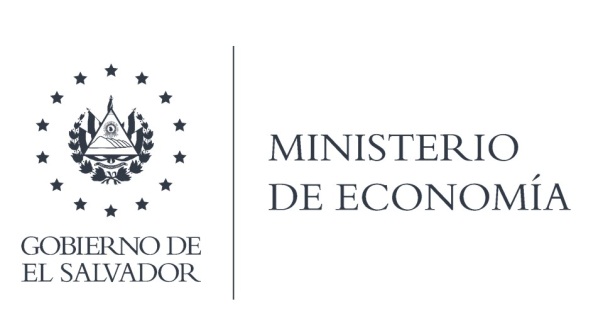 La Dirección General de Estadísticas y Censos, IDIGESTYC), en atención a su requerimiento, adjunto información, Fuente: EHPM año 2018. Cuadro cero, desagregado por AMSS.